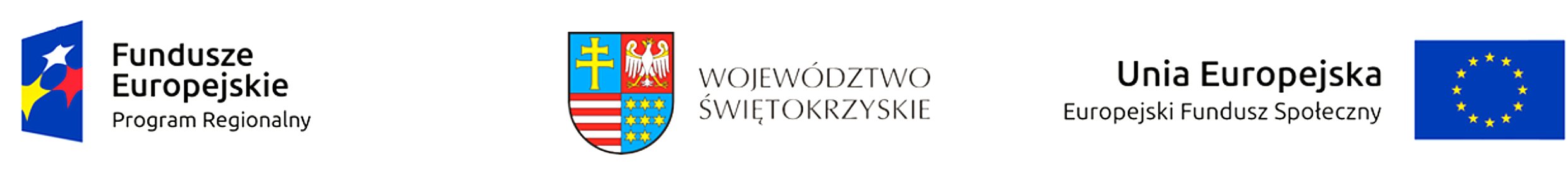 Znak: ZPOSW.261.1.2017                                                                      Końskie 01.09.2017rZAPROSZENIEDO ZŁOŻENIA OFERTYnazakup wraz z dostawą do Zespołu Placówek Oświatowych w Stadnickiej Woli – Przedszkole w Stadnickiej Woli wyposażenia i pomocy dydaktycznych na potrzeby realizacji projektu: „Przedszkole „Sowa” w Stadnickiej Woli” w ramach Regionalnego Projektu Operacyjnego Województwa Świętokrzyskiego na lata 2014-2020 współfinansowanego ze środków Europejskiego Funduszu Społecznego.  Przedmiot zamówieniaPrzedmiotem zamówienia jest zakup i dostawa przez Wykonawcę na rzecz Zamawiającego wyposażenia i pomocy dydaktycznych na potrzeby realizacji projektu: „Przedszkole „Sowa” w Stadnickiej Woli” w ramach Regionalnego Projektu Operacyjnego Województwa Świętokrzyskiego na lata 2014-2020 współfinansowanego ze środków Europejskiego Funduszu Społecznego. Dostawa wyposażenia i pomocy dydaktycznych nastąpi do Przedszkola w Stadnickiej Woli, którego  organem prowadzącym jest Gmina Końskie.Przedmiot zamówienia został podzielony na 5 nw. odrębnych zadań:Zadanie nr 1 – Wyposażenie meblowe.Zadanie nr 2 – Komputery i sprzęt RTV.Zadanie nr 3 – Wyposażenie kuchni. Zadanie nr 4 – Wyposażenie placu zabaw.Zadanie nr 5 – Pomoce dydaktyczne.Wykonawca zobowiązuje się do dostarczania wyposażenia i pomocy dydaktycznych własnym transportem na własny koszt i ryzyko.Szczegółowe warunki dostawy zostały określone w projekcie umowy.Ofertę można przekazać pisemnie/ faksem lub drogą elektroniczną do 08.09.2017r., adres poczty elektronicznej stadwola@interia.pl   tel/fax: (41) 375-06-60 WARUNKI I ZAKRES REALIZACJI ZAMÓWIENIATermin wykonania przedmiotowego zadania: 20 dni kalendarzowych od daty podpisania umowy.Cenę oferty należy podać w „Formularzu ofertowym” (załącznik nr.1).Pozostałe warunki realizacji zadania określone zostały w projekcie umowy 
(załącznik nr 2).Zamawiający wybierze Wykonawcę, który zaoferował najniższą cenę ofertową brutto ogółem. Kryterium oceny ofert- cena 100%. Każde z zadań będzie oceniane oddzielnie.Dotacja: unijna od Instytucji Zarządzającej  projektem tj. Zarządu Województwa Świętokrzyskiego. Załączniki:Formularz ofertowy.Projekt umowy.Opis przedmiotu zamówienia.Załącznik nr 1Formularz ofertowyOFERTA CENOWANA WYKONANIE ZADANIAzakup wraz z dostawą do Zespołu Placówek Oświatowych w Stadnickiej Woli – Przedszkole w Stadnickiej Woli wyposażenia i pomocy dydaktycznych na potrzeby realizacji projektu: „Przedszkole „Sowa” w Stadnickiej Woli” w ramach Regionalnego Projektu Operacyjnego Województwa Świętokrzyskiego na lata 2014-2020 współfinansowanego ze środków Europejskiego Funduszu Społecznego. STRONA ZAMAWIAJĄCAZespołu Placówek Oświatowych w Stadnickiej Woli Przedszkole w Stadnickiej Woli 26-200 KOŃSKIEStadnicka Wola 55OFERTA ZŁOŻONA PRZEZ:Pełna nazwa wykonawcy: ................................................................................................................................Dokładny adres: ...............................................................................................................................Telefon: ......................................................................................faks:............................................... e-mail:………………………………………NIP……………… ………….… REGON……………...………………………Nazwisko osoby do kontaktu …………….………………………………Oferujemy wykonanie przedmiotowego zamówienia w następującej cenie brutto ogółem …………………………………………..zł( słownie: ………………………………………….) w tym podatek VAT …………..zł (słownie: ……………………………………………).Zadanie nr 1 – Wyposażenie mebloweZadanie nr 2 – Komputery i sprzęt RTVZadanie nr 3 – Wyposażenie kuchniZadanie nr 4 – Wyposażenie placu zabawZadanie nr 5 – Pomoce dydaktyczneOkres gwarancji jakości jaki Wykonawca udziela Zamawiającemu wynosi …..miesięcy od dnia odbioru końcowego przedmiotu umowy.Okres gwarancji jakości jaki Wykonawca udziela Zamawiającemu wynosi …. miesięcy od dnia odbioru końcowego przedmiotu umowy .Deklarujemy realizację zadania w terminie: 20 dni kalendarzowych od daty podpisania umowyOświadczamy, że akceptujemy w całości projekt umowy.Akceptujemy termin dokonania zapłaty tj. 30 dni od daty złożenia faktury.W przypadku wybrania naszej oferty zobowiązujemy się do podpisania umowy w terminie  i miejscu wskazanym przez Zamawiającego.......................dn................                                                           .................................................(pieczęć i podpis wykonawcy)Projekt umowyUMOWA Nr ……/2017zawarta w dniu  ….........września 2017 roku w Końskich, pomiędzy Gminą Końskie, 26-200 Końskie ul. Partyzantów 1, NIP 658-187-28-38, REGON 291009797, zwaną w dalszej części umowy Zamawiającym, którą reprezentuje Czesław Staciwa - Dyrektor Zespołu Placówek Oświatowych w Stadnickiej Woli na podstawie pełnomocnictwa znak:Or.077.49.2016 z  dnia 29.12.2016 r.a…………………………………………………………………………………………………. zwanym w dalszej części umowy „Wykonawcą”, reprezentowanym przez:………………………………………………W rezultacie wyboru oferty w trybie zapytania ofertowego, została zawarta umowa o następującej treści: § 1.Przedmiotem zamówienia jest zakup i dostawa przez Wykonawcę na rzecz Zamawiającego wyposażenia i pomocy dydaktycznych na potrzeby realizacji projektu: „Przedszkole „Sowa” w Stadnickiej Woli” w ramach Regionalnego Projektu Operacyjnego Województwa Świętokrzyskiego na lata 2014-2020 współfinansowanego ze środków Europejskiego Funduszu Społecznego,      w tym:Zadanie nr 1 – Wyposażenie meblowe.Zadanie nr 2 – Komputery i sprzęt RTV.Zadanie nr 3 – Wyposażenie kuchni. Zadanie nr 4 – Wyposażenie placu zabaw.Zadanie nr 5 – Pomoce dydaktyczne.Dostawa wyposażenia i pomocy dydaktycznych nastąpi do Przedszkola w Stadnickiej Woli, którego  organem prowadzącym jest Gmina Końskie.Szczegółowy wykaz i opis parametrów technicznych wyposażenia i pomocy dydaktycznych stanowi załącznik nr 1 do niniejszej umowy.Wykonawca zobowiązany jest dostarczyć przedmiot zamówienia do Przedszkola w Stadnickiej Woli na własny koszt i ryzyko.Wykonawca zapewni rozładunek ze środków transportowych i wniesienie dostawy do pomieszczeń budynków w godzinach pracy placówki oświatowej po uprzednim telefonicznym uzgodnieniu terminu z dyrektorem szkoły. Wykonawca ponosi odpowiedzialność za wszelkie braki i wady przedmiotu zamówienia, w tym za powstałe czasie transportu. Całe wyposażenie i pomoce dydaktyczne musi być fabrycznie nowe, wolne od wad oraz dopuszczone do stosowania w placówkach oświatowych. Dostarczone wyposażenie i pomoce muszą posiadać odpowiednie atesty, certyfikaty, świadectwa jakości i spełniać wszelkie wymogi norm określonych obowiązującym prawem. Wraz z asortymentem należy dostarczyć dokumenty ich dotyczące, a w szczególności opisujące w języku polskim funkcje i sposób ich użytkowania, instrukcje obsługi, instrukcje konserwacji, gwarancje, atesty.§ 2Integralnymi składnikami niniejszej umowy są: zapytanie ofertowe wraz z załącznikami z dnia ……2017 r,formularz oferty z dnia ……2017 r.§ 3Termin realizacji - 20 dni kalendarzowych od dnia zawarcia niniejszej umowy tj. do dnia …………2017 roku. Datą zakończenia realizacji przedmiotu umowy jest data podpisania przez strony bezusterkowego protokołu odbioru końcowego dostawy.Dostawa może być realizowana partiami, jednak nie może zostać przekroczony termin wskazany w ust. 1 § 3 umowy. Wykonawca na co najmniej dwa dni przed każdą dostawą zobowiązany jest do poinformowania i uzgodnienia z Zamawiającym o terminie jej realizacji. § 4Strony ustalają, że obowiązującą ich formą wynagrodzenia będzie wynagrodzenie w formie ryczałtu. Cena obejmuje wszystkie koszty dostawy, w tym: koszt przedmiotu umowy, ubezpieczenia, opakowania, transportu towaru, podatku VAT i inne.Ustalone w tej formie niezmienne wynagrodzenie Wykonawcy wyraża się kwotą w wysokości brutto .……………….zł (słownie: ……………………………………………) w tym podatek VAT …………..zł (słownie: ……………………………………………).Podstawę do wystawienia faktury przez Wykonawcę stanowić będzie podpisany przez strony końcowy protokół odbioru oraz dostarczenie stosownych, wymaganych przepisami prawa certyfikatów, deklaracji zgodności, atestów itp.Zamawiający zobowiązuje się do dokonania zapłaty w ciągu 30 dni liczonych od daty otrzymania prawidłowo wystawionej faktury.Zapłata zostanie dokonana w formie przelewu na rzecz Wykonawcy na rachunek bankowy wskazany w fakturze.Faktury VAT powinny być wystawione na nabywcę: Gmina Końskie ul. Partyzantów 1  26-200 Końskie, NIP 658-187-28-38 ze wskazaniem odbiorcy Zespół Placówek Oświatowych w Stadnickiej Woli – Przedszkole w Stadnickiej Woli.§ 5Zamawiający stworzy wykonawcy niezbędne warunki organizacyjne umożliwiające właściwe wykonanie przedmiotu umowy, a w szczególności zapewni wykonawcy dostęp do stosownych pomieszczeń. § 6Wykonawca wykona przedmiot umowy pod nadzorem i w uzgodnieniu z zamawiającym.Przedstawicielami ze strony Zamawiającego do nadzorowania i odbioru dostaw są: Wiśniewska Małgorzata (tel 041 375 06 60 ).Wykonawcę reprezentuje: ……………………..…………… tel………………………     e-mail: ……………... § 7Wykonawca jest zobowiązany zgłosić Zamawiającemu termin dokonania odbioru końcowego gotowego przedmiotu umowy. W razie stwierdzenia wad przedmiotu umowy w toku odbioru Zamawiającemu przysługują następujące uprawnienia: jeżeli wady nadają się do usunięcia, może odmówić dokonania odbioru końcowego do chwili usunięcia wad, wyznaczając w tym celu odpowiedni termin, jeżeli wady nie nadają się do usunięcia, to Wykonawca zobowiązany jest dostarczyć nowe pomoce dydaktyczne,Z czynności odbioru sporządzony będzie protokół zawierający wszelkie ustalenia dokonane w jego toku, w tym terminy wyznaczone na usunięcie stwierdzonych przy odbiorze wad. Protokół odbioru przedmiotu umowy, sporządzony zostanie przez Wykonawcę w 2 egzemplarzach, po 1 egzemplarzu dla każdej ze stron. Wykonawca jest zobowiązany zgłosić pisemnie Zamawiającemu o dokonaniu usunięcia wad stwierdzonych w toku odbioru, w celu wyznaczenia dodatkowego terminu odbioru. Zamawiający podpisze protokół odbioru końcowego dostawy dopiero po dostarczeniu przez Wykonawcę pełnego przedmiotu umowy zgodnie z umową oraz złożoną ofertą. Odbioru asortymentu przedmiotu umowy, dokona przedstawiciel zamawiającego wraz z dyrektorem szkoły lub osobą upoważnioną przez dyrektora szkoły, w obecności przedstawiciela wykonawcy.§ 8Wykonawca oświadcza, że dostarczone wyposażenie i pomoce dydaktyczne będący przedmiotem niniejszej umowy spełniają określone innymi przepisami wymogi jakościowe i bezpieczeństwa. Wszystkie urządzenia posiadają certyfikaty i atesty dopuszczające je do użytku w przedszkolu. Dostarczone pomoce dydaktyczne powinny posiadać oznaczenie CE, potwierdzające że pomoce te są zgodne z zasadniczymi wymogami bezpieczeństwa obowiązującymi w UE i odpowiadać obowiązującym przepisom dopuszczającym je do użytkowania przez dzieci. Wykonawca oświadcza, że dostarczone wyposażenie i pomoce dydaktyczne będące przedmiotem niniejszej umowy są fabrycznie nowe, kompletne, wolne od wad materiałowych i konstrukcyjnych oraz gotowe do użytku bez żadnych dodatkowych zakupów, a także osoby trzecie nie mają w stosunku do niego żadnych praw, nie jest przedmiotem żadnego postępowania ani zabezpieczenia.§ 9Wykonawca zapłaci Zamawiającemu karę umowną w wysokości 0,2 % wynagrodzenia brutto za każdy dzień zwłoki w wykonaniu przedmiotu umowy.Wykonawca zapłaci Zamawiającemu karę umowną w wysokości 0,2 % wynagrodzenia brutto za każdy dzień zwłoki w stosunku do ustalonego przez Zamawiającego terminu usunięciu wad stwierdzonych przy odbiorze przedmiotu umowy i zgłoszonych w sposób, o którym mowa w § 7, a także za każdy dzień zwłoki w wykonaniu obowiązków wynikających z rękojmi oraz gwarancji. Wykonawca zapłaci Zamawiającemu karę umowną w wysokości 10,0 % wynagrodzenia brutto z tytułu rozwiązania umowy z przyczyn, za które ponosi on odpowiedzialność. Zamawiający zapłaci Wykonawcy karę umowną w wysokości 10,0 % wynagrodzenia brutto z tytułu rozwiązania umowy z przyczyn, za które ponosi on odpowiedzialność. Zastrzeżenie kar umownych nie pozbawia stron możliwości dochodzenia odszkodowania na zasadach ogólnych, jeżeli wartość kar umownych nie pokryje w pełni powstałej szkody. Zapłata kar umownych zostanie dokonana w terminie 14 dni liczonych od dnia wystąpienia z żądaniem jej zapłaty. Zamawiający w razie opóźnienia w zapłacie kary umownej przez Wykonawcę będzie mógł potrącić należną mu kwotę z dowolnej należności Wykonawcy. § 10Wykonawca udziela Zamawiającemu gwarancji jakości na dostarczone wyposażenie i pomoce dydaktyczne  na okres podany przez producenta.Okres gwarancji i rękojmi rozpoczyna się od dnia następnego pod dniu podpisania przez Zamawiającego bezusterkowego protokołu odbioru jakościowo – ilościowego przedmiotu umowy. Gwarancja obejmuje: wady materiałowe i konstrukcyjne, a także nie spełnianie deklarowanych przez producenta parametrów lub funkcji użytkowych,naprawę wykrytych uszkodzeń komponentów urządzeń, w tym wymianę uszkodzonych podzespołów na nowe,usuwanie wykrytych usterek i błędów funkcjonalnych w działaniu urządzeń,inne wynikające z przepisów Kodeksu Cywilnego oraz gwarancji udzielanej przez producenta. § 11Zamawiający może odstąpić od umowy bez obowiązku uiszczenia kar umownych, jeżeli: wykonawca, pomimo uprzednich pisemnych zastrzeżeń Zamawiającego, nie wykonuje przedmiotu umowy zgodnie z warunkami umowy, wykonawca zaniechał realizacji umowy bez żadnej uzasadnionej przyczyny,nastąpiło ogłoszenie upadłości lub wszczęta likwidacja wykonawcy, z wyjątkiem likwidacji przeprowadzonej w celu przekształcenia formy organizacyjno-prawnej, Zamawiający może odstąpić od umowy bez obowiązku uiszczenia kar umownych również w razie wystąpienia istotnych okoliczności powodujących, że wykonanie umowy nie leży w interesie publicznym, czego nie można było przewidzieć w chwili zawarcia umowy. Odstąpienie od umowy powinno nastąpić w formie pisemnej pod rygorem nieważności. W przypadku odstąpienia od umowy Wykonawca i Zamawiający zobowiązani są do sporządzenia odbioru wykonanego przedmiotu umowy, stwierdzonego szczegółowym protokołem, w terminie 7 dni liczonych od daty odstąpienia. § 12Zmiana postanowień zawartej umowy może nastąpić wyłącznie za zgodą obu stron wyrażoną w formie pisemnego aneksu pod rygorem nieważności. Zakazana jest zmiana postanowień zawartej umowy w stosunku do treści oferty, na podstawie której dokonano wyboru Wykonawcy, z zastrzeżeniem § 13.§ 13Strony dopuszczają dokonywanie zmian treści umowy, w następujących okolicznościach: wystąpiły wyjątkowe okoliczności, niezależnych od Stron umowy, których nie mogły one przewidzieć w chwili zawierania umowy wpływających na jej realizację, jeżeli zaistnieje okoliczność leżąca po stronie zamawiającego, w szczególności spowodowana sytuacją finansową, zdolnościami płatniczymi lub warunkami organizacyjnymi, lub okolicznościami które nie były możliwe do przewidzenia w chwili zawarcia niniejszej umowy – zmianie może ulec zakres rzeczowy przedmiotu niniejszej mowy, bądź termin jej realizacji,jeżeli zaistnieje inna niemożliwa do przewidzenia w momencie zawarcia niniejszej umowy okoliczność prawna, ekonomiczna lub techniczna, za którą żadna ze stron nie ponosi odpowiedzialności, skutkująca brakiem możliwości należytego wykonania niniejszej umowy, zmianie może ulec zakres rzeczowy przedmiotu niniejszej umowy, bądź termin jej realizacji, zmiana terminu wykonania niniejszej umowy w przypadku zaistniałej konieczności wynikającej z umowy o dofinansowanie między Zamawiającym a jednostką udzielająca dofinansowania. Dokonanie zmian, wymaga podpisania aneksu do umowy. § 14W sprawach nieregulowanych niniejszą umową stosuje się przepisy  kodeksu cywilnego.Właściwym do rozpoznania sporów wynikłych na tle realizacji niniejszej Umowy jest właściwy dla Zamawiającego Sąd powszechny.Umowę sporządzono w dwóch jednobrzmiących egzemplarzach po jednym dla każdej ze stron.ZAMAWIAJĄCY                                                        WYKONAWCAPRZEDMIOT  ZAMÓWIENIALp.Nazwa wyposażenia/pomocy dydaktycznej Jedn.miaryLiczba sztukWartość brutto dostawy[zł]12345Krzesełka przedszkolne szt.25Stoliki przedszkolneszt.5Leżaki przedszkolneszt.25Zestaw meblowy – szafki na zabawki, książki, pomoce dydaktycznezestaw1Szafka RTVszt.1Biurko dla nauczycielaszt.1Fotel obrotowy dla nauczycielaszt.1RAZEM:RAZEM:RAZEM:RAZEM:Lp.Nazwa wyposażenia/pomocy dydaktycznej Jedn.miaryLiczba sztukWartość brutto dostawy[zł]12345Komputer z monitorem i oprogramowaniemszt.1Drukarka kolorowa laserowaszt.1Rzutnik multimedialnyszt.1Telewizor szt.1Odtwarzacz DVDszt.1RAZEM:RAZEM:RAZEM:RAZEM:Lp.Nazwa wyposażenia/pomocy dydaktycznej Jedn.miaryLiczba sztukWartość brutto dostawy[zł]12345Naczynia – talerzyki, kubkikomplet1Sztućce ze stali nierdzewnej – widelec, łyżka, łyżeczkakomplet1Termos transportowy ze stali nierdzewnejszt.1Uniwersalne pojemniki termoizolacyjne spełniające standardy HCCP – transport posiłków dla dzieciszt.4Zestaw pojemników GN ze stali nierdzewnej – transport posiłków dla dziecizestaw1Tace ze stali nierdzewnej, deski, noże, chochlezestaw1RAZEM:RAZEM:RAZEM:RAZEM:Lp.Nazwa wyposażenia/pomocy dydaktycznej Jedn.miaryLiczba sztukWartość brutto dostawy[zł]12345Huśtawka szt.1Zjeżdżalnia szt.1Karuzela szt.1RAZEM:RAZEM:RAZEM:RAZEM:Lp.Nazwa wyposażenia/pomocy dydaktycznej Jedn.miaryLiczba sztukWartość brutto dostawy[zł]12345Pomoce dydaktyczne do prowadzenia zajęć przedszkolnych w tym specjalistyczne dla dzieci z niepełnosprawnością (książki, gry edukacyjne, słuchowiska itp.)  zestaw1Zabawki dla utworzonej grupy przedszkolnej (lalki, piłki samochody, klocki itp.)  zestaw1Zestaw do ćwiczeń umuzykalniająco-rytmicznych zestaw1Pomoce zużywalne do bieżącej pracy z dziećmi w roku szkolnym 2017/2018 (kredki, farby, pisaki, bloki rysunkowe).   komplet25Zestaw do ćwiczeń motoryki dużej (np.: kształtki, maty rehabilitacyjne, elementy do ćwiczeń sensorycznych itp.)  zestaw1Zakup zestawów pomocy do ćwiczeń logopedycznych dla 16 dzieci (karty planszowe, gry logopedyczne)zestaw16Zakup zestawu pomocy do ćwiczeń gimnastyki korekcyjnejzestaw1RAZEM:RAZEM:RAZEM:RAZEM:Lp.Nazwaj.m.IlośćOpis – parametry techniczno-użytkoweZadanie nr 1  - WYPOSAŻENIE MEBLOWEZadanie nr 1  - WYPOSAŻENIE MEBLOWEZadanie nr 1  - WYPOSAŻENIE MEBLOWEZadanie nr 1  - WYPOSAŻENIE MEBLOWEZadanie nr 1  - WYPOSAŻENIE MEBLOWEZadanie nr 1  - WYPOSAŻENIE MEBLOWEKrzesełka przedszkolne szt.25Stelaż metalowy w kolorze niebieskim, siedzisko drewniane, wysokość 2 - 12 szt. wysokość 3 -  13 szt.Stoliki przedszkolneszt.5Stoliki prostokątne o wym.  min.120x75, obrzeża czerwone , regulowana wysokość od 40 do 58 cm, nogi drewniane - 5szt. Leżaki przedszkolneszt.25Konstrukcja metalowa, rozmiar – 133/57/15. Materac 123/50/5 niebieskiZestaw meblowy – szafki na zabawki, książki, pomoce dydaktycznezestaw1zestaw mebli dł. około 5 metrów kolorowe z postaciami z bajek,zestaw półek (niski regał wys. do 1 metra) na prace dzieci (25 szuflad plastikowych),stelaż z tablicą korkową stojący.Szafka RTVszt.1Wyposażona w dużą przegrodę na telewizor. Półeczki na sprzęt audiowizualny. Zaopatrzona w drzwi zamykane na klucz. Szafa mocowana do ściany. Wykonana z płyty laminowanej o gr. 18 mm. Pasująca kolorystycznie do powyższego zestawu mebli Biurko dla nauczycielaszt.1Biurko  wykonane z płyty laminowanej  o gr. 18 mm, z kolorowymi elementami z płyty MDF. Wyposażone w szufladę i szafkę z zamkiem. Wymiary  ok.110 x 70 x 72 cm.Fotel obrotowy dla nauczycielaszt.1Fotel obrotowy kubełkowy tapicerowany skórą dwoinową w kolorze czarnym. Mechanizm umożliwiający swobodne bujanie się, ustawienie blokady fotela w pozycji do pracy oraz regulację wysokości siedziska. Zadanie nr 2  - KOMPUTERY I SPRZĘT  RTVZadanie nr 2  - KOMPUTERY I SPRZĘT  RTVZadanie nr 2  - KOMPUTERY I SPRZĘT  RTVZadanie nr 2  - KOMPUTERY I SPRZĘT  RTVZadanie nr 2  - KOMPUTERY I SPRZĘT  RTVZadanie nr 2  - KOMPUTERY I SPRZĘT  RTVKomputer z monitorem i oprogramowaniemszt.1Procesor 	Intel Core i5-6400 (4 rdzenie, 2.70 GHz, 3 MB cache) lub nowszy.Pamięć RAM 8 GB (DIMM DDR4, 2133 MHz).Karta graficzna Intel HD Graphics 630 lub równoważna.Dysk twardy 240 GB SSD SATA III lub większy.Wbudowane napędy optyczne - nagrywarka DVD. Dźwięk - zintegrowana karta dźwiękowa zgodna z Intel High Definition Audio.Wi-Fi 802.11 a/b/g/n/Ac.LAN 10/100/1000 Mbps.Rodzaje wejść / wyjść - panel tylni	wyjście audio - 1 szt,HDMI - 1 szt,port COM - 1 szt,USB 2.0 - 2 szt,USB 3.0 Gen. 1 (USB 3.0) - 2 szt,AC-in (wejście zasilania) - 1 szt,RJ-45 (LAN) - 1 szt,PS/2 Combo - 1 szt,VGA (D-sub) - 1 szt.Rodzaje wejść / wyjść - panel przedni 	wejście mikrofonowe - 1 szt,USB 3.0 (USB 3.0) - 2 szt,wyjście słuchawkowe - 1 szt.Zasilacz 300 W.Zainstalowany system operacyjny Microsoft Windows 10 Home PL (wersja 64-bitowa).Akcesoria klawiatura przewodowa,kabel zasilający,mysz przewodowa.Monitor przekątna  22 cale, rozdzielczość nominalna 	1920 x 1080 piksele.Akcesoria:	kabel zasilający, kabel VGA lub HDMI.Oprogramowanie - MS Office 2010 lub nowszyDrukarka kolorowa laserowaszt.1Technologia druku: laserowa, kolorowa.Maksymalny format nośnika: A4.Szybkość druku w kolorze 10 str./min.Szybkość druku w mono	18 str./min.Maksymalna rozdzielczość druku: 600 x 600 dpi.Druk dwustronny (dupleks)  - automatyczny.Interfejsy: Wi-Fi, USB.Dołączone akcesoria - tonery startowe, kabel USB, kabel zasilający.Rzutnik multimedialnyszt.1Rozdzielczość natywna: 1280 x 800 (WXGA).Format obrazu: 16:10.Jasność 3200 lm.Kontrast	15 000:1.Wielkość rzutowanego obrazu: 33" - 320".Żywotność lampy: 10 000 h (tryb ekonomiczny), 5 000 h (tryb normalny).Moc lampy: 300 W.Złącza wejścia / wyjściaUSB 2.0 - 1 szt.S-Video - 1 szt.VGA in (D-sub) - 1 szt.HDMI - 1 szt.Composite video (RCA) - 1 szt.AC in (wejście zasilania) - 1 szt.Telewizor szt.1Przekątna ekranu	50".Rozdzielczość  1920 x 1080 (Full HD).Typ telewizora	LED.Funkcja Miracast	 - tak.Wbudowany tuner DVB-C (cyfrowy kablowy), DVB-T (cyfrowy naziemny).Liczba złączy HDMI 3 szt.Liczba złączy USB 2 szt.Pozostałe złącza	Wejście RF x 1.Wejście Ethernet (LAN).Wyjście audio cyfrowe (optyczne).Wejście komponentowe/kompozytowe (współdzielone).Moc głośników	2 x 10 W.Odtwarzacz DVDszt.1Standardy odtwarzania obrazu: MPEG4, Xvid, SVCD, VCD.Standardy odtwarzania zdjęć: JPEG.Cyfrowe wyjście HDMI.Cyfrowe wyjście koaksjalne.Wyjście 5.1 kanałowe.Wyjście kompozytowe.Złącze USB.Zadanie nr 3  - WYPOSAŻENIE KUCHNIZadanie nr 3  - WYPOSAŻENIE KUCHNIZadanie nr 3  - WYPOSAŻENIE KUCHNIZadanie nr 3  - WYPOSAŻENIE KUCHNIZadanie nr 3  - WYPOSAŻENIE KUCHNIZadanie nr 3  - WYPOSAŻENIE KUCHNINaczynia – talerzyki, kubkikomplet1Naczynia:talerzyki deserowe – 25 szt, talerze obiadowe płytkie – 25 szt,talerze obiadowe głębokie – 25 szt,kubki kolorowe o pojemności  150 ml. – 25 szt, miski plastikowe o pojemności  1litra  – 3 szt,miski plastikowe o pojemności  2 litrów – 3 szt.Sztućce ze stali nierdzewnej – widelec, łyżka, łyżeczkakomplet1Sztućce ze stali nierdzewnej:widelec – 25 szt,łyżka –25 szt, łyżeczka –25 szt.Termos transportowy ze stali nierdzewnejszt.1Termos do transportu żywności:pojemność  termosu min. 15 litrów, średnica  - 360 mm,wysokość - 260 mm), pokrywa z silikonową uszczelką, odporną na ścieranie , wyposażona w 4 zatrzaski,podwójne ścianki i pokrywa izolowana specjalną pianką utrzymująca ciepło do 8 godzin,wentyl odpowietrzający eliminujący podciśnienie,ergonomiczne uchwyty transportowe.Uniwersalne pojemniki termoizolacyjne spełniające standardy HCCP – transport posiłków dla dzieciszt.4Pojemniki termoizolacyjne: wymiary 600/400/290 mm,wytrzymały materiał o właściwościach sprężystych,bardzo dobre właściwości termoizolacyjne spełnia wymogi HACCP,łatwy w czyszczeniu,lekki,przystosowany do transportu potraw w pojemnikach GN,konstrukcja ułatwiająca otwieranie,kształt wnętrza ułatwiający wyciąganie pojemników GN, mieszczące 3 komory wym. 300/170/200 mm.Zestaw pojemników GN ze stali nierdzewnej – transport posiłków dla dziecizestaw1Zestaw pojemników GN ze stali nierdzewnej 1/3 z ruchomymi uchwytami oraz pokrywami o wymiarach  min. 300/170/200 mm. – 16 szt. Tace ze stali nierdzewnej, deski, noże, chochlezestaw1Tace ze stali nierdzewnej – 3 szt.Deski do krojenia – 5 szt.Noże zestaw – 5 elementów – 1 kpl.Chochle do zupy – 3 szt.Łyżka cedzakowa mała i duża.Durszlak – 3 szt. (różna wielkość).Zadanie nr 4  - WYPOZAŻENIE PLACU ZABAW /zakup, dostawa i montaż/Zadanie nr 4  - WYPOZAŻENIE PLACU ZABAW /zakup, dostawa i montaż/Zadanie nr 4  - WYPOZAŻENIE PLACU ZABAW /zakup, dostawa i montaż/Zadanie nr 4  - WYPOZAŻENIE PLACU ZABAW /zakup, dostawa i montaż/Zadanie nr 4  - WYPOZAŻENIE PLACU ZABAW /zakup, dostawa i montaż/Zadanie nr 4  - WYPOZAŻENIE PLACU ZABAW /zakup, dostawa i montaż/Huśtawka szt.1Huśtawka metalowa wahadłowa podwójna. Zawiesia z siedziskiem  gumowym typu koszyk z zapięciem.Zjeżdżalnia szt.1Zjeżdżalnia typu Słoń posadowiona  w gruncie. Konstrukcja wykonana  ze sklejki wodoodpornej wraz ze schodkami z elementów drewnianych. Ślizg zjeżdżalni wykonany ze stali nierdzewnej kwasoodpornej. Elementy drewniane zabezpieczone przed szkodliwym wpływem warunków atmosferycznych przez impregnacje środkami na bazie olejów lub pokryte barwną lazurą. Elementy stalowe zabezpieczone antykorozyjnie poprzez lakierowanie proszkowe. Wysokość swobodnego upadku nie większa niż 1 m.Karuzela szt.1Karuzela krzyżowa - klasyczny model karuzeli dla czwórki dzieci o średnicy ok. 180 cm. Konstrukcja nośna wykonana z rury stalowej okrągłej . Część obrotowa umieszczona na łożyskach. Oparcia siedzisk wykonane z rury stalowej okrągłej. Siedziska gumowe z atestem. Elementy stalowe zabezpieczone antykorozyjnie poprzez lakierowanie proszkowe. Posadowienie urządzenia 50 cm poniżej poziomu terenu. Wysokość swobodnego upadku 0,54 m.       Zadanie nr 5  - POMOCE DYDAKTYCZNEZadanie nr 5  - POMOCE DYDAKTYCZNEZadanie nr 5  - POMOCE DYDAKTYCZNEZadanie nr 5  - POMOCE DYDAKTYCZNEZadanie nr 5  - POMOCE DYDAKTYCZNEZadanie nr 5  - POMOCE DYDAKTYCZNEPomoce dydaktyczne do prowadzenia zajęć przedszkolnych w tym specjalistyczne dla dzieci z niepełnosprawnością (książki, gry edukacyjne, słuchowiska itp.)  zestaw1Sensoryczne szlaczki szorstkie - tabliczki z piaskowym wzorem do ćwiczeń grafomotorycznych. (10 tabliczek z płyty MDF, wym. 15 x 15 cm gr. 1,2 cm)Gry planszowe: karty edukacyjne z rysunkami – zawody, zabawy w kolory.Sześcian z bryłami do zabaw zręcznościowych wym. 13 x 13 x 13 cm od 18 mies.Na straganie. Gra edukacyjna z zagadkami i wierszykami. gra dla 2-4 dzieci; plansze z kołem kolorów; 2 kostki; 24 sztywne kartoniki; 50 żetonów; 24 karty z zagadkamiDomino Wesołe zwierzątka wym. drewnianych kostek domina: 7,5 x 3,7 cm; 28 kostek; wym. drewnianej skrzynki 10 x 5 x 17 cmKolorowa mozaika z klipsami. Mozaika składa się z 48 kolorowych elementów (po 8 z koloru); transparentnej tablicy i walizki spełniającej również funkcję stojaka. Dodatkiem jest karta pracy z propozycją 12 różnych wzorów.Żółw. Mozaika z kołeczkami. Kartonowe plansze z drewnianymi kolorowymi kołeczkami, które należy umieścić w otworach o wym. 29 x 21 cm, 20 drewnianych kołeczków w 4 kolorach; wiek: 2+Karty pracy dla uczniów z niepełnosprawnością intelektualna – jesień, zima, wiosna, lato Agnieszka Borowska-Kociemba, Małgorzata Krukowska.Książka W co się bawić z dziećmi? Marta Bogdanowicz. Książka dla 2-, 3-letnich dzieci.Książka Dzieci nadpobudliwe psychoruchowo Renata Wiącek.Znaki drogowe. Krążki. Okrągłe pufki10 szt. nadrukowanych znaków śr. 35 cm, gr. 3 cm.Znaki drogowe w woreczku, pakiet 16 znaków drogowych.Kreatywne kostki matematyczne z cyframi bok sześcianu 30 cm.Kreatywne kostki matematyczne z oczkami bok sześcianu 30 cm.Zabawki dla utworzonej grupy przedszkolnej (lalki, piłki samochody, klocki itp.)  zestaw1Niemowlak z akcesoriami. Lalka. Lalka niemowlak 8 akcesoriów: 2 smoczki, nocnik, butelka, 3 kaszki, pieluszka, łyżeczka, miseczka – 2 szt. Duże miękkie lalki – 5 szt.Pluszaki (miś kot, pies) - 3 szt. Wózki dla lalek (spacerowe – 2 szt. , głębokie - 2 szt.)Krzesełko dla lalek – 2szt.Samochody. Duże, plastikowe, (betoniarka – 1 szt. straż pożarna – 1 szt. śmieciarka – 1 szt. wywrotka – 1 szt. ładowarka – 1 szt.).Garaż samochodowy 2-3 poziomowy z drogą 3 metry – 2 szt.Duże kolorowe klocki plastikowe, konstrukcyjne – 2 szt.Klocki: miękkie – 1 szt. Mini wafle elastyczne – 1 szt. drewniane -1 szt. Piłki gumowe 10 cm – 10 szt.Puzzle 4,6,8 elementowe, duże:kolorowe zwierzęta – 2 szt.zabawne kształty – 2 szt.zawody 2 szt. bajki kartonowe do składania – 2 szt.4 pory roku – 2 szt. Sklepik z wyposażeniem o wym:  53x34x82cm; 44 el.: kasa fiskalna, waga z ciężarkami, warzywa, owoce, koszyk na zakupy, monety i banknoty, jajka, pudełko ciasteczek i czekolady, mleko, kawa, herbata, soki owocowe; wiek: 3+ - 1 szt.Kuchenka z wyposażeniem (naczynia, warzywa, owoce)  wykonana z płyty wiórowej, od strony frontowej piekarnik z ruchomymi drzwiczkami (39 x 37 cm), czterema palnikami i pokrętłami oraz blat do pracy. - 1 szt.Toaletka drewniana toaletka z lusterkiem z plexi, szufladą i szafką z półeczkami wym. 69 x 32, x 80 cm - 1 szt.Kącik lekarski. Zestaw małego lekarza. Wózek na kółkach wyposażony w 16 przedmiotów, niezbędnych w pracy lekarza. - 1 szt. Kolorowa trasa. Kolorowy zestaw tras z zakrętami o długości 2,7 metra dla małych pojazdów  – 2 szt. Drewniany warsztat - zestaw narzędzi. Wielofunkcyjny warsztat dla najmłodszych wyposażony w śrubki, młotek, piłę oraz inne niezbędne narzędzia potrzebne małemu majsterkowiczowi  – 1 szt.Zestaw do ćwiczeń umuzykalniająco-rytmicznych zestaw1Torba z instrumentami - zestaw perkusyjny. Zawartość: tamburyn, tamburyn z membraną, 5 trójkątów (10-20 cm), 2 drewniane marakasy, duże guiro z tarką, 2 tonbloki 2 tony, ton blok (1 ton), pudełko akustyczne, 2 kastaniety, kastaniety z rączką, para klawesów, shaker metalowy.Zestaw do rytmiki, który zawiera:piłki do rytmiki: 4 szt, chusty cyrkowe matowe: 3 szt,chusty cyrkowe neonowe: 3 szt,kolorowe liny: 5 szt,muzykalne jajka: 4 szt,wstęgi gimnastyczne: 6 szt,tamburyn 21 cm,trójkąty  2 szt,dzwonki na drewnianej rączce: 3 szt,klawesyn: 2 pary, bębenek ręczny 25 cm zapakowany w plastikowe pudełko z przykrywką. wym. 54 x 38 x 30 cm.Pomoce zużywalne do bieżącej pracy z dziećmi w roku szkolnym 2017/2018 (kredki, farby, pisaki, bloki rysunkowe  itp.)  komplet25Papier kolorowy – 15 komp.Klej – 25 szt.Nożyczki – 25 szt.Stemple zwierzątka – 15 komp. Ołówki - 25 szt.Strugaczki - 25 szt.Fartuszki bez rękawów dla dzieci - 25 szt.Cerata na stoły – 5 szt.Kubeczki plastikowe – 15 szt.Koszyczki na kredki – 10 szt. Bibuła kolorowa – 25 komp.Pędzelki – 25 komp. Bloki techniczne – 25 szt.Bloki rysunkowe kolorowe – 25 szt. Kredki drewniane – 25 komp.Kredki pastelowe – 25 komp.Kredki świecowe – 25 komp.Mazaki – 25 komp.Plastelina – 25 komp.Zestaw do ćwiczeń motoryki dużej (np.: kształtki, maty rehabilitacyjne, elementy do ćwiczeń sensorycznych itp.)  zestaw1Materac składany. Składane z 3 części materace do ćwiczeń gimnastycznych  wym. po rozłożeniu 180 x 60 x 5 cm – 2 szt.Spadochron 3,5 m z wmontowanymi 8 uchwytami - 1 szt. Gra planszowa. Wygibajtus owocowy plansza z folii; 2 bączki; instrukcja; od 6 lat, wym. 177 x 128 cm. – 1 szt. Gąsienica spacerowa. Długa dł. ok. 7 m, szer. 12 cm,28 uchwytów – 1 szt. Siedziskowym. 60 x 52 x 28 cmkaczka – 1 szt.tygrys – szt.pingwin – 1szt.Ślady stóp. Seria kolorowych gumowych elementów do wykorzystania w sali zabaw,6 par wym. 22,5 cm - 1 zestaw.Ślady dłoni.  Seria kolorowych gumowych elementów do wykorzystania w sali zabaw, 6 par wym. 22,5 cm - 1 zestaw.Pachołki duże. Zestaw pachołków z otworami - 4 szt.; wys. 50 cm; 16 otworów (po 4 z każdej strony) – 1 zestaw.Wóz strażacki. Namiot składany wym. 127 x 72 x 72 cm – 1szt. Domek – namiot wym. 95 x 72 x 102cm – 1szt.Tunel zygzakowy  dł. 280 cm, śr. 45 cm – 1szt.Dyski latające. Zestaw bezpiecznych lekkich piankowych dysków do rzucania - 4 szt. o śr. 8,5 cm – 1 zestaw.Obręcze gimnastyczne  40 cm – 10 szt. Zakup zestawów pomocy do ćwiczeń logopedycznych dla 16 dzieci (karty planszowe, gry logopedyczne)zestaw16Domino logopedyczne - tematyczne, przeznaczone dla dzieci w początkowej fazie czytania – 2 szt.Logopedyczny Piotruś. Pak III - głoski P-B, K-G, T-D, F-W – 2 szt. Zdjęcia logopedyczne do pracy z całą grupą gra 5 zmysłówrodzinacodzienne przedmiotymój dzieńco jest źle?zwierzęta czynnościGry logopedyczne Jak żyrafa szyję myje?... czyli szumiące zagadki logopedyczne – 1 szt.Logopedyczne gry planszowe 2 - 4 graczy - Pszczółki Lotniczki - L Dżdżownica Żaneta sz, ż/rz, cz, dż – 1 szt. Komplet płyt CD do automatyzacji głosek - 1 zestawPomoce logopedyczne:bańki mydlane – 25 szt.piórka – 2 opak.tęczowe kwiaty – 10 szt.dmuchane lotto –1 szt.zabawy z buzią – 1 szt. lustro logopedyczne duże – 1 szt.lusterka z tabliczką „Patrz i rysuj” wys. 22 cm śred. 12,5 cm – 10 szt.Zakup zestawu pomocy do ćwiczeń gimnastyki korekcyjnejzestaw1Drążki gimnastyczne kolorowe 70 cm – 20 szt.Szarfy kolorowe - 25 szt.Woreczki wypełnione granulatem - 25 szt.Piłki duże gumowe kolorowe śred. 15 cm - 5 szt.Hula hop śred. 50 cm- 10 szt.Ringo gumowe - 10 szt.Piramida gimnastyczna - 1 szt.Skakanki plastikowe 120 cm – 10 szt.Materac rehabilitacyjny wym.: szer. 100 cm x wys. 8 cm x dł. 150 cm – 2 szt. Geometryczny tor przeszkód. Zestaw składa się z 6 kształtów geometrycznych w 6 kolorach. Wykonane z tworzywa sztucznego  wys.: 70 cm – 1 szt.